  FOR IMMEDIATE RELEASE                                       Month, Day, YearFor More Information ContactPIO Name  (XXX)XXX-XXXX	 EMERGENCY CLOSURE/ADVISORY/CAUTION ISSUED OR LIFTED FOR NAME OF WATERBODY IN COUNTY/CITY DUE TO EXCESS RAIN/SEWAGE RELEASEPublic advised to avoid waterbody until further notice(XX, Va.)—  XX waterbody from XX to XX is under closure/advisory for recreational use until further notice due to a sewage release. Add appropriate public details related to the event here in collaboration with DEQPREP/public utility. Add descriptive details which may provide background information on contaminant and associated illnesses or symptoms here, if there is concern of prior exposures due to event. If contaminant is unknown, indicate the ongoing analysis/investigation and where additional details may be found online. If cancelling the advisory, note that the contaminants are below safe levels or at background levels typical for a natural body of water.“The XX Department/Agency/Office will continue to monitor water quality in Waterbody to assess contaminant levels.” said a VDH representative. If the local sewer authority will be posting updates on sampling add that information here.To prevent illness, people should:Avoid contact with any area of the waterbody where XX {i.e. from X to X landmark or the whole waterbody if it could be affected}{Add best practices for exposure the contaminant, i.e. if you come in contact with the waterbody, wash skin with soap and water}If you experience symptoms {add details if available} after contact with the waterbody, seek medical care and notify your practitioner of the waterbody exposure and/or promptly wash exposed area with soapy water.Visit www.SwimHealthyVa.com for ways to stay safe while recreating in natural waterbodies. ###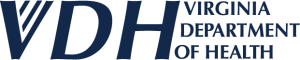 News Release 109 Governor Street, Richmond, Virginia 23219 ● www.vdh.virginia.gov 109 Governor Street, Richmond, Virginia 23219 ● www.vdh.virginia.gov